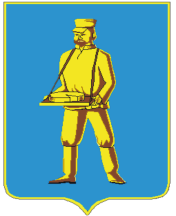 СОВЕТ ДЕПУТАТОВЛОТОШИНСКОГО МУНИЦИПАЛЬНОГО РАЙОНАМОСКОВСКОЙ ОБЛАСТИР Е Ш Е Н И Еот 05.12.2016  № 265/30О заключении контрольно-счётной палаты Лотошинского муниципального района на проект решения Совета депутатов Лотошинского муниципального района «О внесении изменений в решение Совета депутатов Лотошинского муниципального района от 24.12.2015 № 141/17 «О бюджете Лотошинского муниципального района Московской области на 2016 год и плановый период 2017 и 2018 годов»Заслушав заключение контрольно-счетной палаты Лотошинского муниципального района на проект решения Совета депутатов Лотошинского муниципального района «О внесении изменений в решение Совета депутатов Лотошинского муниципального района от 24.12.2015 № 141/17 «О бюджете Лотошинского муниципального района Московской области на 2016 год и плановый период 2017 и 2018 годов», Совет депутатов Лотошинского муниципального района Московской областир е ш и л:Принять к сведению заключение контрольно-счетной палаты  Лотошинского муниципального района на проект решения Совета депутатов Лотошинского муниципального района Московской области «О внесении изменений в решение Совета депутатов Лотошинского муниципального района от 24.12.2015 № 141/17 «О бюджете Лотошинского муниципального района Московской области на 2016 год и плановый период 2017 и 2018 годов» (приложение).           2. Опубликовать настоящее решение в газете «Сельская новь» и разместить на официальном сайте администрации Лотошинского муниципального района.Председатель Совета депутатов Лотошинского муниципального района                                              Р.Н. СмирновГлава Лотошинского муниципального района                                                                      Е.Л. В Е Р Н О:Разослать: Совету депутатов, Шагиеву А.Э., контрольно-счетной палате (без приложения), юридическому отделу, прокурору Лотошинского района, финансово-экономическому  управлению,  редакции газеты «Сельская новь», в дело.Приложение к  решению  Совета   депутатов Лотошинского муниципального района   от 05.12.2016 № 265/30ЗАКЛЮЧЕНИЕна проект решения Совета депутатов Лотошинского муниципального района «О внесении изменений в решение Совета депутатов Лотошинского муниципального района Московской области от 24.12.2015 №141/17 «О бюджете Лотошинского муниципального района Московской области на  2016  год и плановый период 2017 и 2018 годов»                                                                                                                           от  29 ноября  2016 г.Заключение Контрольно-счетной палаты Лотошинского муниципального района на проект решения Совета депутатов Лотошинского  муниципального района «О внесении изменений в решение Совета депутатов Лотошинского муниципального района Московской области от 24.12.2015 №141/17 «О бюджете Лотошинского муниципального района Московской области на  2016  год и плановый период 2017 и 2018 годов»  (далее – проект Решения о внесении изменений в бюджет), подготовлено на основании:Бюджетного Кодекса Российской Федерации (далее - БК РФ);Решений Совета депутатов Лотошинского муниципального района:от 24.10.2014 № 9/2 "Об утверждении Положения о бюджетном процессе в Лотошинском муниципальном районе Московской области»;от 27.10.2011 № 294/30 «Об утверждении Положения о контрольно-счетной палате Лотошинского муниципального района» (с учетом изменений и дополнений»); - иных правовых   актов   Российской   Федерации,   Московской   области, Лотошинского муниципального района.Бюджет Лотошинского муниципального района на 2016 год и плановый период 2017 и 2018 годов был утвержден решением Совета депутатов Лотошинского муниципального района от 24.12.2015  № 141/17.Рассматриваемый проект решения о внесении изменений в бюджет представлен в Контрольно-счетную палату Лотошинского муниципального района финансово-экономическим управлением администрации Лотошинского муниципального района 25 ноября 2016 г. Проект решения о внесении изменений в бюджет  разработан с целью уточнения объемов заимствований Лотошинского муниципального района в 2016 году и плановом периоде 2017 и 2018 годах.В связи с перечисленными факторами в проекте решения предлагается внесение следующих изменений.Рассматриваемым проектом решения не изменяются основные характеристики бюджета Лотошинского муниципального района.Общий объем доходов бюджета Лотошинского муниципального района Московской области в 2016 году составит 663 755,1 тыс. рублей, в том числе объем межбюджетных трансфертов, получаемых из бюджетов бюджетной системы Российской Федерации в сумме 403 107,6  тыс. рублей (60,7%). Общий объем расходов бюджета Лотошинского муниципального района Московской области  в 2016 года  составит 663 907,9  тыс. рублей. Дефицит бюджета Лотошинского муниципального района Московской области составит  в 2016 году 152,8  тыс. рублей.Представленным проектом  не изменяется распределение бюджетных ассигнований по разделам и подразделам классификации расходов бюджета и муниципальным программам Лотошинского муниципального района.Действующая редакция бюджета предусматривает дефицит бюджета на 2016 год в размере  152,8 тыс. руб. или 0,2 % от общей суммы доходов муниципального района без учета безвозмездных поступлений и поступлений по дополнительному нормативу (92 638,5 тыс. рублей), что соответствует требованиям статьи 92.1 Бюджетного Кодекса РФ. Представленный проект решения о внесении изменений в бюджет Лотошинского муниципального района  предусматривает изменение  в структуре  источников финансирования дефицита бюджета на 2016 год, которые представлены в таблице:											        (тыс. рублей)Представленным проектом предлагается внесение изменений в Программу муниципальных внутренних заимствований Лотошинского муниципального района на 2016 год.  Изменения представлены в таблице: Предлагаемым проектом вносятся изменения  в объемы муниципальных заимствований, которые составят:в 2016 году – 75 000,0 тыс. рублей,в 2017 году – 34 000,0 тыс. рублей,в 2018 году – 34 000,0 тыс. рублей В соответствии со ст.101 Бюджетного кодекса РФ управление муниципальным долгом осуществляется исполнительно-распорядительным органом муниципального образования (местной администрацией) в соответствии с уставом муниципального образования.Внесение изменений в Программу муниципальных внутренних заимствований связано с принятием решения о перекредитовании средств коммерческого кредита. По состоянию на 28 ноября  2016 года  Лотошинский  муниципальный район в составе муниципального долга имеет:- банковский кредит ПАО «Сбербанк»  в сумме   34 000,0 тыс. рублей, срок погашения – 01.06.2017 года, процентная ставка – с 02.06.2016 по 09.11.2016 год  - 12,37 процентов годовых, с 10.11.2016 года по 01.06.2017 года – 11,0 процентов годовых.Предполагаемые условия нового коммерческого кредита:  сумма – 34 000,0 тыс. рублей, процентная ставка - 10,0% годовых. Предлагаемые изменения не противоречат статьям 106 и 107 Бюджетного кодекса РФ.Проектом решения расходы на обслуживание муниципального долга не изменяются и составят  4506,1 тыс. рублей, что соответствует ограничениям ст. 111 Бюджетного кодекса РФ.Выводы по результатам проведенной экспертизы:По результатам проведенной экспертизы представленного  проекта решения  Совета депутатов Лотошинского муниципального района «О внесении изменений в решение Совета депутатов Лотошинского муниципального района Московской области от 24.12.2015 №141/17  «О бюджете Лотошинского муниципального района Московской области на  2016  год и плановый период 2017 и 2018 годов» Контрольно-счетная палата Лотошинского муниципального района считает:представленный проект решения о внесении изменений в бюджет в целом соответствует требованиям Бюджетного кодекса РФ;представленный проект может быть рассмотрен Советом депутатов Лотошинского муниципального района.Председатель  Контрольно-счетной  палаты   Лотошинского муниципального района		                                             С.Ю.ФроловаДействующая редакция от 31.10.2016 №233/28 С учетом измененийОтклонение                    Получение кредитов от кредитных организаций бюджетами муниципальных районов в валюте Российской Федерации36 000,070 000,0+34 000,0Погашение бюджетами муниципальных районов кредитов от кредитных организаций в валюте Российской федерации-36 000,0-70 000,0-34 000,0Получение бюджетных кредитов от других бюджетов бюджетной системы Российской Федерации в валюте Российской Федерации5 000,05 000,0-0Погашение бюджетами муниципальных районов кредитов от других бюджетов бюджетной системы Российской Федерации в валюте Российской Федерации-5 000,0-5 000,00Увеличение прочих остатков денежных средств бюджетов муниципальных районов-704 755,1-738861,9-34106,8Уменьшение прочих остатков денежных средств бюджетов муниципальных районов704 907,9739014,734106,8Итого источников внутреннего финансирования дефицит бюджета152,8152,80Виды заимствованийДействующая редакция от 31.10.2016 №233/28С учетом измененийОтклонениеПривлечение заимствованийПривлечение заимствованийПривлечение заимствованийПривлечение заимствованийКредитные договоры и соглашения, заключенные от имени муниципального образования36 000,070 000,0+34 000,0Бюджетные кредиты. Полученные от других бюджетов бюджетной системы РФ5 000,05 000,00Погашение заимствованийПогашение заимствованийПогашение заимствованийПогашение заимствованийКредитные договоры и соглашения, заключенные от имени муниципального образования36 000,070 000,0+34 000,0Бюджетные кредиты, полученные от других бюджетов бюджетной системы РФ5 000,05 000,00